NMJW Spartan Wrestling Team 2019  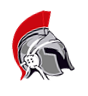 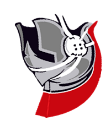 Registration FormWrestlers Name: _____________________________Estimated WT_______DOB   ______________________________________ Grade _____________Address_______________________________________________________City_________________________________                 Zip________________Trackwrestling# __________________________________________________Mothers Name: _______________________Phone______________________Fathers Name: ________________________Phone______________________Email___________________________________ Shirt Size: Youth or Adult 														                                                                                                                      Circle:      Small    Medium    LargeParent Signature__________________________ Date_______________________   Payment (cash/check/square) ________________________8/24/2019